Имена«… привечаю тебя именем Того, Кто есть Вечная Истина, Ведатель незримого.»Сие есть День, когда высочайшие милости Бога излиты на людей, День, когда величайшая благодать Его наполнила все сотворенное. Всем народам земли надлежит уладить свои разногласия и в полнейшем единстве и мире пребывать под сенью Древа Его заботы и милосердия. Следует им держаться всего, что в сей День возвеличивает их и содействует их высшему благу. Счастливы те, кого всеславное Перо подвиглось упомянуть, и блаженны те, чьи имена, по непостижимому велению Нашему, предпочли Мы сокрыть.Молите Единого Бога истинного, дабы по милостивому промыслу Его всем людям была оказана поддержка в исполнении того, что угодно Нам. Вскоре нынешний порядок будет свернут, и на смену ему предстанет новый. Воистину, Господь твой речет правду, и Он — Ведатель незримого.Крупицы из Писаний Бахауллы, С.19Преславен будь сей День — День, когда благоухание милости повеяло на все сотворенное, День столь благословенный, что прошлые века и эпохи никогда не сравнятся с ним, День, когда лик Предвечного обратился к Его святому престолу. И раздались голоса всех творений, и вместе с ними — Горних Сонмов, громогласно возглашавших призыв: «Пробудись, о Кармель, ибо на тебя снизошел свет лика Бога, Правителя Царства Имен и Кроителя небес».Крупицы из Писаний Бахауллы, С.23-24Хвала Богу, Господу всего человечества, при упоминании имени Коего затрепетала вся земля до мельчайшей частицы, и Уста Величия возжелали поведать то, что было сокрыто в Его знании и таится в сокровищнице Его мощи. Воистину, властью имени Своего — Сильный, Всемогущий, Всевышний — Он правитель всего сущего на небесах и на земле.Крупицы из Писаний Бахауллы, С.25На сокровенную природу каждого из созданий излил Он свет одного из Своих имен и наполнил ее славой одного из Своих качеств. Сущность же человека сделал Он средоточием света всех имен и качеств Своих и отражением Самого Себя. Из всех творений лишь человек был удостоен столь великой милости и столь непреходящего дара.Крупицы из Писаний Бахауллы, С.55Все сущее на небесах и на земле неопровержимо свидетельствует о явленных в нем качествах и именах Божиих, ибо всякая мельчайшая частица заключает в себе знамения, красноречиво удостоверяющие явление сего величайшего Света. Знай, что не будь силы сего явления, ни одно создание не могло бы существовать. Сколь ярки светила знания, что сияют в каждой мельчайшей частице, и сколь необъятны океаны мудрости, что вздымаются в каждой капле! Сие в высшей степени справедливо по отношению к человеку, кто, единственный из всего сотворенного, облачен в одеяние сих даров и избран для столь славного отличия. Ибо в нем сокрыты все качества и имена Божии в той мере, кою не превзошло и не превысило ни одно другое создание. Все имена и качества сии присущи ему.Крупицы из Писаний Бахауллы, С.124-125Знай, что всякая сотворенная вещь есть знамение Божиего откровения; всякая, в меру своей способности, есть и пребудет знаком Вседержителя. Поскольку Он, верховный Господь всего, изволил явить владычество Свое в царстве имен и качеств, все до единого создания чрез деяние Божественной Воли стали знамением Его славы. Откровение сие столь всеобъемлюще и всеобще, что в целой вселенной не найти ничего, что не отражало бы Его величия. При подобных обстоятельствах любое представление о близости и отдаленности стирается. <...> Когда бы Десница Божественной мощи лишила все сотворенное сего высокого дара, вселенная сделалась бы совсем бесплодной и пустынной.Воззрите, как неизмеримо возвышен Господь Бог ваш надо всем сотворенным! Засвидетельствуйте величие Его владычества, Его господство и верховную власть. Если создания Его — да умножится слава Его, — коим было уготовано являть Его имена и качества, благодаря дарованной им милости возвеличены превыше всякой близости и отдаленности, сколь вознесена должна быть Божественная Сущность, что вызвала их к жизни? <...>Крупицы из Писаний Бахауллы, С.129Руководствуйтесь мудростью во всех деяниях ваших и крепко держитесь ее. Да укрепит вас Бог, дабы вы исполняли Волю Его, дабы по милости Его вы постигли возвышенность положения, предназначенного для тех из Его возлюбленных, кои поднялись на служение Ему и восхваляют имя Его. На них да пребудет слава Божия, слава всех сущих на небесах и на земле и слава обитателей возвышенного Рая, что есть небеса небес.Крупицы из Писаний Бахауллы, С.137О сын человеческий!Я возлюбил сотворение твое, посему Я сотворил тебя. Так возлюби же Меня, дабы помянул Я имя твое и духом жизни исполнил душу твою.О сын Духа!Не обрести тебе покоя, пока не отрешишься от себя и не обратишься ко Мне; ибо надлежит тебе восславиться во имя Мое, а не во имя свое, и полагаться на Меня, а не на себя: ведь желанно Мне, дабы возлюбили Меня одного превыше всего сущего.О сын Духа! Знай воистину: кто призывает людей к справедливости, а сам творит неправедное — тот не от Меня, хотя бы носил имя Мое.О сонм священников! Оставьте колокола и выйдите из церквей ваших. Ныне вам надлежит во всеуслышание провозглашать среди народов Величайшее Имя. Предпочитаете ли вы безмолвствовать, когда всякий камень и всякое дерево вопиют: «Господь пришел в великой славе Своей!». Благо тому, кто поспешил к Нему. Воистину, причислен он к тем, чьи имена будут увековечены и кто будет упомянут Горними Сонмами. Так предписано было Духом в сей дивной Скрижали. Призывающий людей во Имя Мое истинно от Меня, и явит он то, что превыше власти всех, кто есть на земле. Держитесь Пути Господнего и не следуйте по стопам тех, кто погряз в небрежении. Благо спящему, коего пробудило Дуновение Божие, кто восстал из мертвых и направил стопы свои на Путь Господа. Действительно, перед Богом, Истинным, такой человек, как самоцвет среди людей и причислен он к благословенным.Бахаулла. Скрижали, явленные после Китаб-и-Агдас. С.14Всякий, кто прозорлив, признает, что в Законоцарствие Корана подтверждены и Книга Иисуса, и Дело Его. Что же до имен, то Сам Мухаммад объявил: «Я есть Иисус». Он признал истинность знамений, пророчеств и слов Иисуса и засвидетельствовал, что все они суть от Бога. В этом смысле ни личность Иисуса, ни писания Его не отличаются от личности Мухаммада и Его священной Книги, поскольку Они ратовали за Дело Божие, возносили Ему хвалу и открывали Его заповеди. Вот почему Сам Иисус объявил: «Я ухожу и снова вернусь к вам». Представь себе солнце. Когда бы ныне сказало оно: «Я есть солнце минувшего дня», оно изрекло бы истину. А если б, памятуя о последовательности времен, оно назвалось бы иным солнцем, нежели то, прежнее, оно также рекло бы истину. Подобным же образом, если сказать, что все дни суть один и тот же день, сие будет правильно и справедливо. Если же принять во внимание их различные имена и обозначения и утверждать, что они отличаются друг от друга, сие тоже будет верно. Ибо каждый имеет отдельное обозначение, особый признак, определенное качество, хотя они суть одно и то же. Подобным же образом представь себе отличие, разнообразие и единство многочисленных Явлений святости, да постигнешь намеки Создателя всех имен и качеств относительно тайны различии и единства и найдешь ответ на свои вопрос о том, почему сия непреходящая Красота обозначает Себя в разные времена различными именами и званиями. <...>Крупицы из Писаний Бахауллы, С.28-29Задумайся о мыслительной способности, коей Бог наделил сущность человека. Загляни в себя и узри, как твое движение и покой, воля и намерение, зрение и слух, обоняние и речь, а также все иное, что связано с твоими физическими чувствами и духовными восприятиями или выходит за их пределы, — все сие проистекает из сей способности и обязано ей своим существованием. Столь тесно сии чувства связаны с ней, что если ее связь с человеческим телом прервется хоть на мгновение, каждое из сих чувств немедленно перестанет исполнять свое назначение и лишится силы проявлять свидетельства своей деятельности. Вполне ясно и очевидно, что надлежащая работа всякого из ранее упомянутых инструментов всегда зависела и будет зависеть от мыслительной способности, кою следует почитать знаком откровения Того, Кто есть верховный Господь всего сущего. Явлением ее были открыты все сии имена и качества, и если прервется ее действие, все они разрушатся и погибнут.Было бы совершенно неверным утверждать, что способность сия есть то же самое, что и зрительное восприятие, хотя зрение происходит из нее и зависит от нее. Столь же тщетно уподоблять сию способность чувству слуха, ибо чувство слуха черпает из мыслительной способности силу, необходимую для своего проявления.Те же отношения связывают названную способность со всем, что воплощает сии имена и качества в человеческом храме. Сии разнообразные имена и открытые качества порождены силой сего Божиего знамения. Безмерно возвышено оно по сущности своей и истинности надо всеми подобными именами и качествами. Более того, все остальное при сравнении со славой сего знамения обратится в полное ничто и будет забыто.Если б поразмыслил ты в сердце своем отныне и до конца, что не имеет конца, собрав воедино весь разум и понимание, кои обрели величайшие умы в прошлом или обретут в грядущем, о сей богоданной и тончайшей Сущности, о сем знамении откровения Всесущего, Всеславного Бога, то и тогда бы ты не смог постичь ее тайну или оценить ее достоинство. Признав свое бессилие обрести должное понимание сей Сущности, коя заключена в тебе, ты с готовностью согласишься и с тем, что любые усилия, предпринятые тобою или иным созданием, не способны проникнуть в тайну Бога Живого, Дневного Светила неувядающей славы, Предвечного непреходящих дней. Сие признание беспомощности, к коему, по зрелому размышлению, неизбежно приходит всякий ум, представляет собой венец человеческого постижения и знаменует вершину человеческого развития.Крупицы из Писаний Бахауллы, С.116-117МолитвыДа будет прославлено имя Твое, о Господи мой Боже! Взываю к Тебе Именем Твоим, чрез кое пробил Час, и пришло Воскресение, и страх и трепет охватили всех, кто суть в небесах и кто суть на земле,— излей с небес милости Твоей и облаков Твоего кроткого сострадания то, что возрадует сердца слуг Твоих, кои обратились к Тебе и помогают Делу Твоему.Охрани Своих слуг и служанок, о мой Господи, от стрел праздного мечтания и тщеты воображения и дай им из дланей благодати Твоей глоток тихо струящихся вод Твоего знания.Ты, воистину, Всемогущий, Наивозвышенный, Вечно Прощающий, Прещедрый.БахауллаО мой Боже! Прошу Тебя преславным Именем Твоим — помоги мне в том, что ведет к благоденствию Слуг Твоих и к процветанию городов Твоих. Ты, воистину, властен надо всем!Баб Много остывших сердец, о мой Боже, воспламенилось огнем Дела Твоего, и многих спящих пробудила сладость голоса Твоего. Сколь много странников обрело приют под сенью древа Твоего единства, и сколь многочисленны жаждущие, что томятся по источнику Твоих животворящих вод во дни Твои!Блажен, кто устремился к Тебе и поспешил достичь Зари от света лика Твоего. Блажен, кто со всей страстью обратился к Восходу Твоего Откровения и Источнику Твоего вдохновения. Блажен, кто на пути Твоем истратил то, чем наделил Ты его по благосклонности и щедрости Твоей. Блажен, кто в глубокой тоске по Тебе отринул все иное, помимо Тебя. Блажен, кто обрел радость причащения к Тебе и избавился ото всех привязанностей, кроме как к Тебе.Заклинаю Тебя, о мой Господи, Тем, Кто есть Имя Твое, Кто силою владычества Твоего и мощи воссиял на небосклоне Своей темницы,— уготовь всякому человеку то, что подобает Тебе и достойно прославления Твоего.Мощь Твоя, воистину, объемлет все сущее.БахауллаНе отдали, о Господи, праздничного стола, что накрыт во Имя Твое, и не дай затихнуть бушующему пламени, что возгорелось от Твоего негасимого огня. Не сдерживай живительных вод Твоих, журчащих напевом Твоей славы и поминанием Тебя, и не лишай слуг Твоих сладостных благоуханий, источающих ароматы Твоей любви.Господи! Мучительные тревоги праведников Твоих обрати в покой, их невзгоды — в утешение, их унижение — во славу, их печали — в блаженную радость, о Ты, Кто держит в руках бразды правления всем человечеством!Ты, воистину, Един, Единосущен, Могуществен, Всеведущ, Всемудр.Абдул-БахаДа восславится имя Твое, о мой Бог и Бог всего сущего, моя Слава и Слава всего сущего, мое Желание и Желание всего сущего, моя Сила и Сила всего сущего, мой Царь и Царь всего сущего, мой Владетель и Владетель всего сущего, моя Цель и Цель всего сущего, мой Движитель и Движитель всего сущего! Умоляю Тебя — не допусти, дабы я был лишен океана нежных милостей Твоих и отдалился от берегов близости к Тебе. Ничто, кроме Тебя, о мой Господи, не принесет мне пользы, и близость к кому бы то ни было, помимо Тебя, ничего мне не даст. Молю Тебя обилием Твоих богатств, чрез кои независим Ты ото всех, кроме Себя, причислить меня к тем, кто обратил к Тебе лицо свое и кто поднялся на служение Тебе.Прости же, о мой Господи, Твоих слуг и служанок. Ты, истинно, Вечно Прощающий, Наисострадательный. БахауллаВсякая хвала, о мой Боже, Тебе да будет, Кто есть Исток всяческой славы и величия, силы и чести, владычества и власти, возвышенности и благодати, благоговения и могущества. Кого желаешь, приближаешь Ты к Величайшему Океану, и кому восхочешь, даруешь честь узнать Древнейшее Имя Твое. Из тех, что в небесах и на земле, никто не может противостоять исполнению Твоей владычной Воли. Извечно правишь Ты всем творением и во веки веков Ты будешь властвовать надо всеми созданиями. Нет иного Бога, кроме Тебя, Всемогущего, Наивозвышенного, Всесильного, Всемудрого.Озари лица слуг Твоих, о Господи, дабы могли они узреть Тебя; очисти сердца их, дабы обратиться им ко двору Твоего небесного благоволения и познать Того, Кто есть Твое Проявление и Рассвет Сущности Твоей. Воистину, Ты Господь всех миров. Нет Бога, кроме Тебя, Безграничного, Всепокоряющего.БахауллаО Господи, мой Боже! Хвала и благодарность Тебе за то, что вывел Ты меня на путь царствия, дозволил мне идти по сей прямой и протяженной стезе, озарил мои очи созерцанием великолепия света Твоего, склонил мой слух к напевам птиц святости из царствия таинств и пленил мое сердце любовью Твоей среди праведных.О Господи! Поддержи меня Святым Духом, дабы воззвал я во Имя Твое среди народов и разнес радостную весть о явлении царствия Твоего среди людей. О Господи! Слаб я, так укрепи меня Твоей силой и могуществом. Речь моя невнятна, так позволь мне поминать и восхвалять Тебя. Я унижен, так окажи мне честь и допусти меня в царствие Твое. Я отдален, дай мне приблизиться к порогу милосердия Твоего. О Господи! Сделай меня светильником ярким, сияющей звездой и благословенным древом, украшенным плодами и осеняющим все сии края своими ветвями. Воистину, Ты Сильный, Могущественный, Не ведающий Преград.Абдул-БахаО Господи! Дай быстрый рост Древу Твоего божественного Единства; ороси его, о Господи, потоком вод Твоего благоволения и дай ему, пред откровениями Твоей божественной поддержки, принести плоды, коих желаешь Ты для Твоего прославления и возвеличивания, для хвалы и благодарения Тебе; дай ему возвысить Имя Твое, превознести единство Сущности Твоей и выразить Тебе свое поклонение, ибо все сие лишь Тебе подвластно и никому иному.Велико благословение на тех, чьей кровью избрал Ты оросить Древо возглашения Твоего и тем возвысить священное и непреложное Слово Твое. БабДа будет прославлено имя Твое, о Господи мой Боже! Ты Тот, Кому все поклоняется, Ты же не поклоняешься ничему; господствуешь надо всем и ничему не служишь; ведаешь Ты обо всем, а Сам никому не ведом. Ты пожелал, чтоб люди о Тебе узнали, и посему единым словом уст Твоих Ты повелел творению возникнуть и создал Ты Вселенную. Нет Бога, кроме Тебя, Мирокроителя, Творца, Всемощного, Всесильного. Молю Тебя тем словом, что воссияло на небосклоне Воли Твоей,— позволь испить мне животворных вод, коими Ты оживил сердца избранников Твоих и возродил те души, что Тебя любят, дабы я мог в любое время и при любых обстоятельствах к Тебе лицо свое всецело обращать.Ты Бог могущества, славы и щедрости. Нет Бога, кроме Тебя, Властителя Верховного, Всеславного, Всеведущего. БахауллаДа будет возвеличено Имя Твое, о Господи мой, Боже! Молю Тебя Именем Твоим, чрез кое блистательно воссияло величие света мудрости, когда небеса божественного речения разверзлись среди человечества, милостиво помоги мне Твоими небесными подтверждениями и позволь мне превозносить Имя Твое среди слуг Твоих.О Господи! Я обратился к Тебе, отрешившись ото всего, кроме Тебя, и крепко держась за кромку одеяний Твоих всевозможных благословений. Посему разомкни уста мои, дабы провозгласить то, что пленит умы людские и возрадует их души и дух. Укрепи меня так в Деле Твоем, дабы мне не помешало превосходство угнетателей среди созданий Твоих, и чтобы натиск неверующих среди тех, что обитают в царствии Твоем, не остановил меня. Сделай меня светильником, сияющим в землях Твоих, дабы направлять своим сиянием тех, в чьих сердцах горит свет знания Твоего, и что томимы страстным желанием любви Твоей.Воистину, могуществен Ты вершить, что пожелаешь, и в длани Своей держишь Ты царствие творения. Нет Бога, кроме Тебя, Всемогущего, Всемудрого.Бахаулла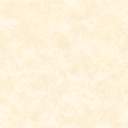 